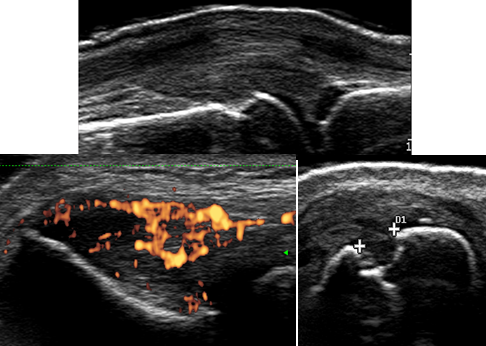 MUSCULOSKELETAL COURSE FOR RHEUMATOLOGISTS – INTERMEDIATE LEVEL –April 26th – 28th, 2023, Innsbruck, AustriaREGISTRIERUNG / REGISTRATIONBitte pro Person ein Formular ausfüllen / Please fill in 1 form per person!In case of any questions please refer to margit.bonatti@chello.atTitel, Vorname, Nachname:(Title, prename, surname)	________________________________________________________RECHNUNGSEMPFÄNGER/BILLING RECIPIENT:(Adresse/adress)	________________________________________________________UID Nr.	_______________________(VAT, wenn vorhanden)Tel/Phone.:	_______________________	FAX:		_______________________		Mail:	_______________________Ich bestelle hiemit / I herewith order: Teilnehmerregistratur pro Person / Registration per Person inkl. MwSt.		à 1320.- €    (inkl. Kongressgebühr, 2x Übernachtung + Frühstück, Mittagessen    mit 1 Getränk / including congress fee, 2x bed&breakfast, lunch with 1 drink)Zahlungs- und Stornobedingungen:Preise sind Bruttopreise inkl. 20% MwSt. Nach Einsendung des unterschriebenen Formulars erhält der Teilnehmer die Bestätigung der Anmeldung und die Rechnung. Die Rechnung ist unmittelbar nach Erhalt fällig. Überweisungen spesenfrei für den Empfänger. Stornogebühr 50% bei Storno bis spätestens 3 Monate vor Kongressbeginn, 100% bei Storno darnach. Erfüllungsort und Gerichtsstand: Innsbruck.Billing conditions:Prices are brutto-prices.After mailing the signed form, the participant receives a confirmation and a bill, which has to be paid immediately after reception. Money transfers should go in without costs for the organizer. Storno fee 50% until 3 months before the course, 100% thereafter. Legal venue is Innsbruck.__________________________	________________________________Ort/place, Datum/date	Stempel / Unterschrift / SignatureBitte retournieren Sie das unterfertigte Formular an Frau Margit Bonatti (margit.bonatti@chello.at)
Please return the signed form to Mrs. Margit Bonatti (margit.bonatti@chello.at)